Старша група  «Чомусики»Вихователі: Каганюк Валентина Адамівна,Яблонська Світлана Михайлівна Пропонуємо Вам цікаві завдання для розвитку дітей на II тиждень 1.Запропонуйте дітям помилуватись весняними квітами.1. Загадайте діям загадки:Білий дзвіночок заховався за горбочок. Лише сніг розтав – він голівоньку підняв. Я тонкий та ніжний, а зовусь… (підсніжник)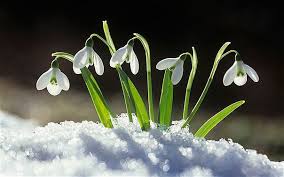 Навесні я зацвітаюСинім цвітом серед гаю.Відгадайте, що за квітка,Бо мене не стане влітку.                                   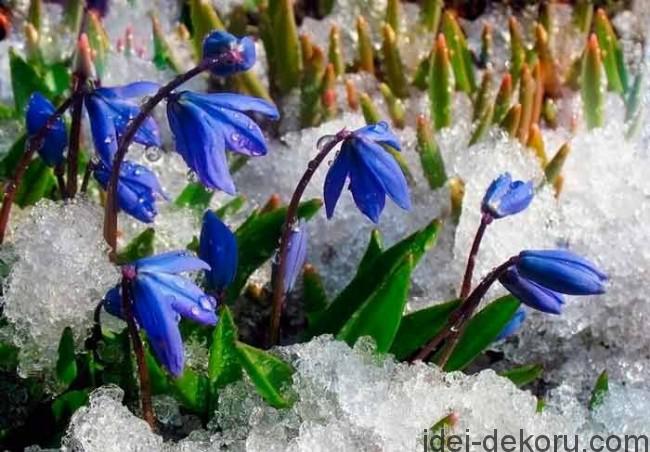 2.Дидактична гра «Якого кольору весна?» Які кольори  є в природі навесні? Якого кольору весна? Починаємо відповідь так: «Наша весна зеленого кольору, бо…» (бо трава зелена, соковита; з’являються зелененькі листочки)Біла – бо біліють підсніжники;Голуба чи синя – бо небо голубе чи синє, чисте, безхмарне;Жовта – бо сонечко ясне і тепле, бо над річкою та галявиною розцвіли зірочки жовтецю («калюжниці»), що схожі на яскраві сонечка.3.Гра «Закінчи речення».Запропонуйте продовжити речення «Квіти потрібні для того, щоб…» -  їх дарувати                             - приносили нам радість-  було красиво                         - плести вінки              - складати букети                     - до них прилітали бджілки  - людям дарували щастя         - давали пилок і мед, лікували нас4. Виконайте малювання весняних квітів вушними паличками: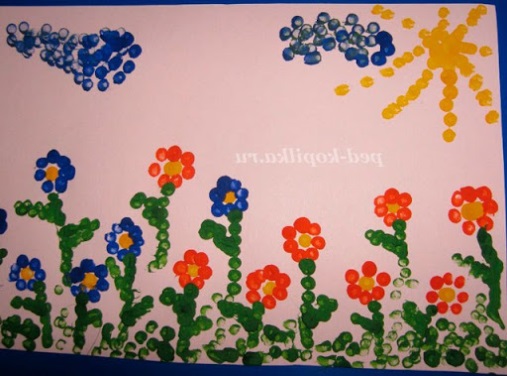 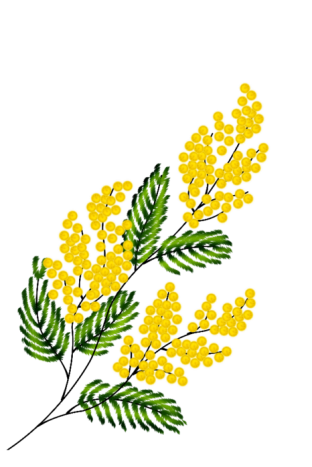 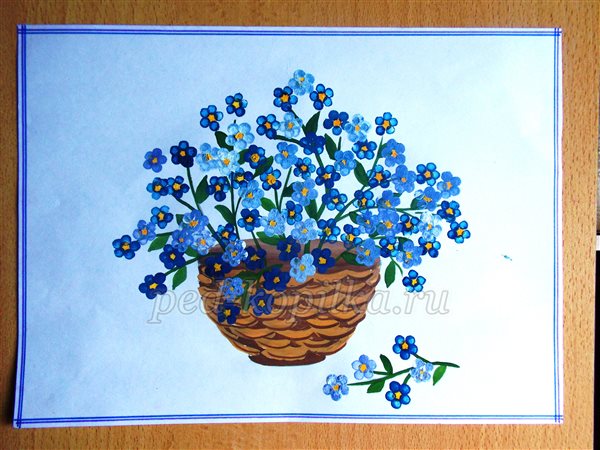 5.Пропонуємо зліпити свою улюблену квітку, або виготовити картину з пластилінових квітів. В цьому вам допоможе відеоматеріалhttps://pustunchik.ua/ua/treasure/tools/podelki-iz-plastilina/kvity-z-plastylinu6. Проведіть з дітьми дослід «Пророщування частини бальзаміну у воді» (можна взяти будь-який пагінець)Припущення: Частина рослини без кореня не загине, якщо її зразу поставити у воду, де вона зможе пустити нові корні. Хід  досліду:Візьміть бальзамін. Назвіть складові частини рослини. Поміркуйте, що трапиться з відірваною частиною квітки? А, якщо ми поставимо її у воду? Спостерігайте. Чи загинула відірвана частина рослини у воді?Що з’явилося? Чи має тепер ця гілочка всі складові рослини для росту?Висновок: якщо частину рослини зразу помістити у воду, вона не загине, вона пустить корені, тому що у воді є всі поживні для росту речовини.2.Під час навчання грамоти пропонуємо знайомлення з буквою З, звуком {З} 1. Прочитайте дітям оповідання- Жили собі братик та сестричка, їхні імена починалися звуком {З}. Як звали братика? (Захар).  Як звали сестричку(Зіна) Одного разу пішли вони гуляти, а на дворі була пора року, що починається зі звука {З}. Яка це була пора року? (Зима.) Зайшли вони до приміщення, у назві якого звук{З}, стоїть у середині слова. Куди зайшли діти? (До магазину.) Захар захотів з’їсти тих солодощів, у назві яких звук {З} стоїть у середині слова. Чого захотів з’їсти Захар? (морозива). Зіна сказала що станеться із Захаром, якщо він поїсть холодного морозива. Звук {З} стоїть на початку цього слова. Що сказала Зіна?(Замерзнеш, захворієш). Діти купили інші солодощі, у назві яких звук {З} стоїть на початку слова. Що купили діти? (зефір). Захар та Зіна були задоволені.2. Пригадайте слова з звуком {З}, які вони почули в оповіданні.3. Вивчіть з дітьми вірш про букву З. Збоку, знизу і з гори Схожа З на цифру три.Є і зуби в букви З.Ними все вона гризе.  (І. Січовик)Вам стануть у нагоді такі посиланняhttps://www.youtube.com/watch?v=gwh5pWuAkqohttps://www.youtube.com/watch?v=bodAtM-XwNo3. Завдання з художньої праці. «Паперовий кораблик»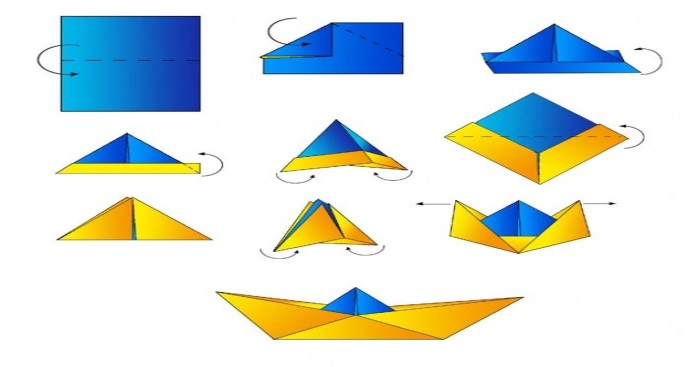 4. Пропонуємо пограти цікаві ігри з LEGO- цеглинкамиГра ” Що зайве?”Поставте перед дітьми на столі п’ять башточок.- Яка башточка зайва?- Чому зайва ця башточка?- Чим ці башточки схожі?- Чим вони відрізняються?Гра повторюється ще раз з новими спорудами.Фізкультхвилинка“Рухливі цеглинки”Визначте рухи: червоний колір цеглинки – стрибають на двох ніжках, синій – присідають, жовтий - роблять нахили тулуба вправо вліво. Тепер показуйте цеглинку і слідкуйте за правильністю рухів.Гра «Лабіринт». Запропонуйте дітям побудувати лабіринт на пластині, а потім пройти лабіринт, переставляючи міні-фігурку або перекочуючи м’яч. Ускладнення:  додається гральний кубик. Кількість крапок, що випала на кубику, відповідає кількості кроків міні-фігурки. 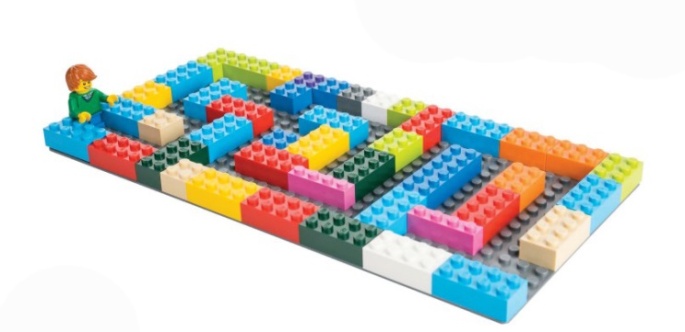 